ПРЕДМЕТ: Појашњење конкурсне документације за јавну набавку- Израда Плана детаљне регулације аеродрома Сребрно језеро у општини Велико Градиште, број: 15/2020 У складу са чланом 63. став 2. и став 3. Закона о јавним набавкама („Службени гласник Републике Србије“, бр. 124/12, 14/15 и 68/15), објављујемо следећи одговор, на питање:ПИТАЊЕ 1У поглављу V-Упутство понуђачима како да сачине понуду под тачком 17.Врста и критеријум за доделу уговора вреднује се рок за израду плана а у обрасцу понуде се тражи рок за израду радне верзије Нацрта плана (не може бити краћи од 90 дана), а у моделу уговора у члану 4.рок израде дати су рокови по фазама где је понуђачима остављена могућност да дају своје рокове за: •	рок за предају радне верзије Нацрта Плана детаљне регулације за потребе спровођења стручне контроле, износи_____месеци од дана пријема Извештаја о обављеном раном јавном увиду; ( попуњава пружалац услуге)•	рок за предају Плана детаљне регулације у тврдо укориченом повезу и два примерка документационе основе, износи ______ дана од дана објављивања предметног планског документа у службеном гласилу. ( попуњава пружалац услуге)а за остале фазе наручилац је дефинисао рокове.Питање:Који ће се рок бодовати за избор најповољније понуде?ОДГОВОРБодује се рок за израду радне верзије Нацрта за стручну контролу што је наведено и у конкурсној документацији испод табеле на страни 19.ПИТАЊЕ 2Молим вас за број текућег рачуна наручиоца ЈН 15/2020, како би могли да средства финансијског обезбеђења која иду уз тендерску документацију?ОДГОВОРБрој рачуна је 840-1620-21ПИТАЊЕ 3Да ли као референтни План за пондерисање, у оквиру поменуте ЈН по критеријум економски наповољнија понуда, прихватате План детаљне регулације које је наше привредно друштво израдило за наручиоца ЈП Скијалиште Србије?Ради се о ПДР-у који у оквиру пројектног задатка и планског решења садржи путну саобраћајну инфраструктуру, како за теретни и путнички саобраћај, тако и скијашку инфраструктуру- ски стазе и ски путеве, као и целокупну осталу инфраструктуру водоводну и канализациону, електроенергетску и телекомуникациону?ОДГОВОРПондеришу се референце руководиоца, односно број руковођења плановима детаљне регулације за саобраћајне инфраструктурне системе, док је број израђених планова детаљне регулације за саобраћајне инфраструктурне системе додатни услов. (Један од елемената критеријума који ће се пондерисати је референце руководиоца односно број руковођења плановима детаљне регулације за саобраћајне инфраструктурне системе, страна 19 Конкурсне документације).                                                                                                                                         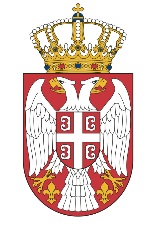   МИНИСТАРСТВО ГРАЂЕВИНАРСТВА,  МИНИСТАРСТВО ГРАЂЕВИНАРСТВА,САОБРАЋАЈА И ИНФРАСТРУКТУРЕСАОБРАЋАЈА И ИНФРАСТРУКТУРЕБрој:404-02-34/6/2020-02Број:404-02-34/6/2020-02Датум: 05.05.2020. годинеДатум: 05.05.2020. годинеНемањина 22-26, БеоградНемањина 22-26, Београд